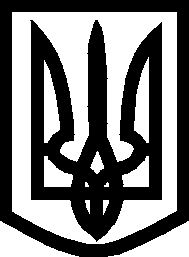 УКРАЇНА ВИКОНАВЧИЙ КОМІТЕТМЕЛІТОПОЛЬСЬКОЇ  МІСЬКОЇ  РАДИЗапорізької областіР І Ш Е Н Н Я  03.09.2020			                                                                     № 160/4Про зміну умов перебуванняна квартирному облікуКеруючись Законом України «Про місцеве самоврядування в Україні», розглянувши заяву Мазалова А.В. надані довідки, відповідно до пп. 25, 44 Правил обліку громадян, які потребують поліпшення житлових умов та надання їм жилих приміщень, затверджених постановою Ради Міністрів УРСР і Укрпрофради від 11.12.1984 № 470, виконавчий комітет Мелітопольської міської ради Запорізької областіВ И Р І Ш И В:1. Включити Мазалова Андрія Вячеславовича, складом сім’ї (…), до списку громадян, які мають право на  першочергове забезпечення житловою площею, як багатодітна родина.	2. Контроль за виконанням цього рішення покласти на заступника міського голови з питань діяльності виконавчих органів ради Щербакова О.Секретар Мелітопольської міської ради				Роман РОМАНОВ(…) – текст, який містить конфіденційну інформацію про фізичну особу